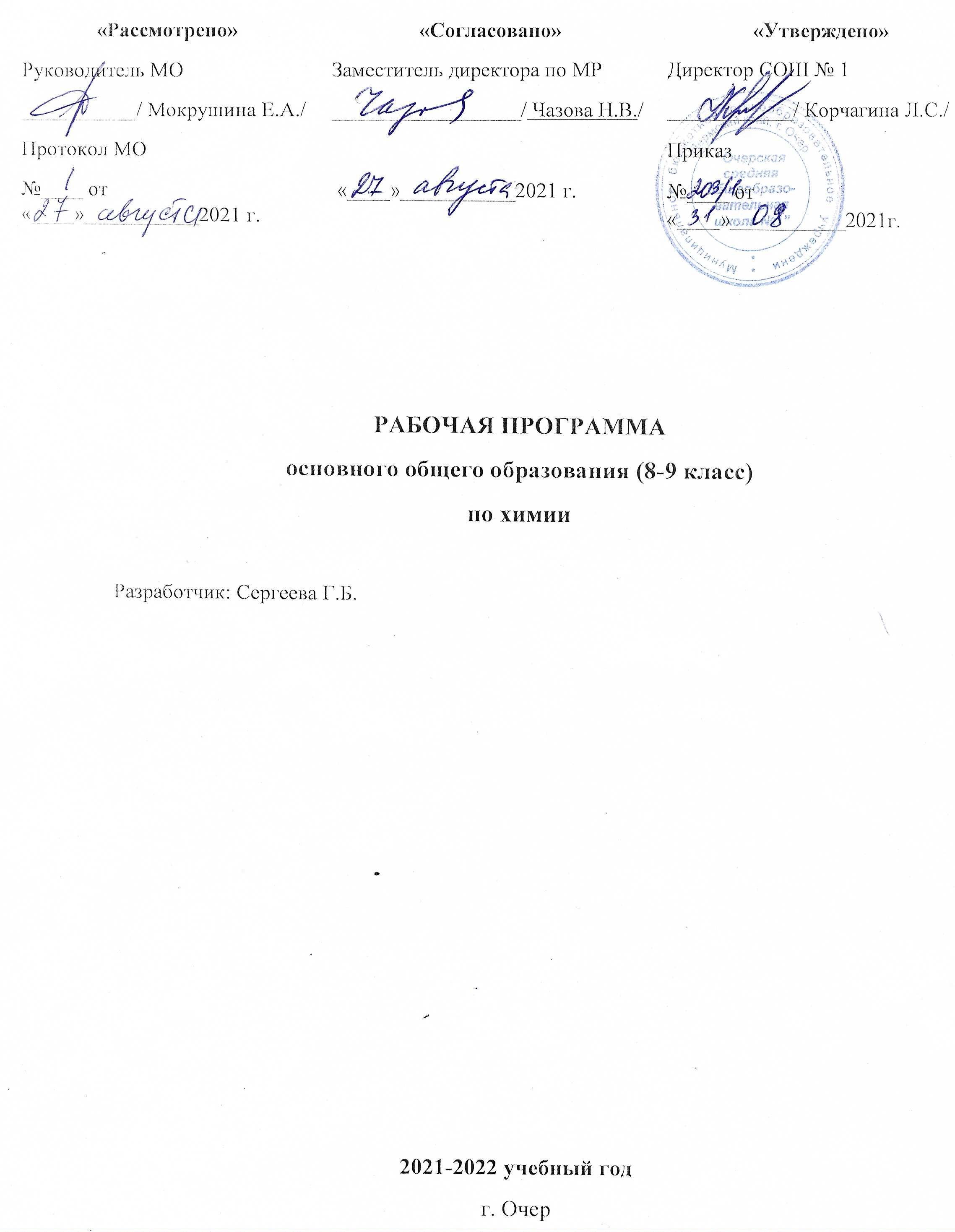 1. Пояснительная записка.Рабочая программа составлена на основе Федерального государственного образовательного стандарта, Примерной программы основного общего образования по химии, Программы основного общего образования по химии для 8,9 класса «Химия» автора О.С.Габриеляна (Сборник программ для общеобразовательных учреждений. Химия 8-9 класс. Изд. М. Дрофа, 2014г.), основной образовательной программы основного общего образования МБОУ «Очёрская СОШ №1» с учетом Концепции химического образования.Учебным планом школы в 2020-2021 учебном году на изучение химии в 8,9 классах выделяется по 2 часа в неделю (68 часов в год, всего 136 часов).Изучение «Химии» по данной программе способствует формированию у обучающихся личностных, метапредметных и предметных результатов обучения, соответствующих требованиям ФГОС ООО.Школа является образовательным учреждением Очёрского муниципального района и реализует основные общеобразовательные программы, начального, основного общего и среднего общего образования, которые обеспечивают дополнительную (профильную) подготовку в том числе и по предмету химия.. Согласно программе развития школы в качестве  высших  ценностей определены: ребенок и знания. Цель школьного образования – воспитание личности ребенка, владеющей качественным образованием, способной быть успешно реализованной в современном обществе.Учебно-воспитательный процесс школы строится так, чтобы обеспечить качественное образование, психологически комфортные условия обучения для всех обучающихся, возможность освоения школьниками современных информационных, коммуникативных, проектно- исследовательских технологий, с целью формирования индивидуальной траектории развития обучающегося, на основе его потребностей и возможностей, развитие инициативы, самостоятельности, творчества обучающихся в урочных и во внеурочных видах деятельности.  Система данных ценностей служит основой повседневной деятельности школы.Содержание программы направлено на освоение учащимися знаний, умений и навыков на базовом уровне, что соответствует основной образовательной программе основного общего образования.Основное общее образование - второй уровень общего образования. Одной из важнейших задач этого этапа является подготовка обучающихся к осознанному и ответственному выбору жизненного и профессионального пути. Обучающиеся должны научиться самостоятельно ставить цели и определять пути их достижения, использовать приобретенный в школе опыт деятельности в реальной жизни, за рамками учебного процесса.Задачи:1.Сформировать знание основных понятий и законов химии.2.Воспитывать общечеловеческую культуру;         3.Учить наблюдать, применять полученные знания практике.  Главные цели основного общего образования по химии состоят в:формировании целостного представления о мире, основанного на приобретенных знаниях, умениях и способах деятельности;приобретении опыта разнообразной деятельности, познания и самопознания;подготовке к осуществлению осознанного выбора индивидуальной образовательной или профессиональной траектории. Большой вклад в достижение главных целей основного общего образования вносит изучение химии, которое призвано обеспечить:формирование системы химических знаний как компонента естественно-научной картины мира;развитие личности обучающихся, их интеллектуальное и нравственное совершенствование, формирование у них гуманистических отношений и экологически целесообразного поведения в быту и трудовой деятельности;выработку понимания общественной потребности в развитии химии, а также формирование отношения к химии как к возможной области будущей практической деятельности;формирование умений безопасного обращения с веществами, используемыми в повседневной жизни.Целями изучения химии в основной школе являются:формирование у обучающихся умения видеть и понимать ценность образования, значимость химического знания для каждого человека независимо от его профессиональной деятельности; умения различать факты и оценки, сравнивать оценочные выводы, видеть их связь с критериями оценок и связь критериев с определенной системой ценностей, формулировать и обосновывать собственную позицию;формирование у обучающихся целостного представления о мире и роли химии в создании современной естественно-научной картины мира; умения объяснять объекты и процессы окружающей действительности – природной, социальной, культурной, технической среды, используя для этого химические знания;приобретение обучающимися опыта разнообразной деятельности, познания и самопознания; ключевых навыков (ключевых компетентностей), имеющих универсальное значение для различных видов деятельности: решения проблем, принятия решений, поиска, анализа и обработки информации, коммуникативных навыков, навыков измерений, сотрудничества, безопасного обращения с веществами в повседневной жизни.Рабочая программа построена на основе концентрического подхода. В программе учитывается реализация межпредметных связей с курсом химии (8 класс), физики (8 класс) и биологии (6,7,8 классы), где дается знакомство со строением атома, химической организацией клетки и процессами обмена веществ. Результаты освоения курсаДеятельность учителя в обучении химии в основной школе направлена на достижение обучающимися следующих личностных результатов:в ценностно-ориентационной сфере — осознание российской гражданской идентичности, патриотизма, чувства гордости за российскую химическую науку;в трудовой сфере — готовность к осознанному выбору дальнейшей образовательной траектории в 10-11 классе, где химия является профилирующей дисциплиной;в познавательной (когнитивной, интеллектуальной) сфере — умение управлять своей познавательной деятельностью, готовность и способность к образованию, в том числе самообразованию, на протяжении всей жизни; сознательное отношение к непрерывному образованию как условию успешной профессиональной и общественной деятельности; формирование навыков экспериментальной и исследовательской деятельности; участие в публичном представлении результатов самостоятельной познавательной деятельности; участие в профильных олимпиадах различных уровней в соответствии с  желаемыми результатами и адекватной самооценкой собственных возможностей;в сфере здоровье сбережения — принятие и реализация ценностей здорового и безопасного образа жизни, неприятие вредных привычек (курения, употребления алкоголя, наркотиков) благодаря знанию свойств наркологических и наркотических веществ; соблюдение правил техники безопасности в процессе работы с веществами, материалами в учебной (научной) лаборатории и на производстве.Метапредметными результатами освоения выпускниками основного общего образования курса химии являются:использование умений и навыков различных видов познавательной деятельности, применение основных методов познания (системно-информационный анализ, наблюдение, измерение, проведение эксперимента, моделирование, исследовательская деятельность) для изучения различных сторон окружающей действительности;владение основными интеллектуальными операциями: формулировка гипотез, анализ и синтез, сравнение и систематизация, обобщение и конкретизация, выявление причинно-следственных связей и поиск аналогов;познание объектов окружающего мира от общего через особенное к единичному;умение генерировать идеи и определять средства, необходимые для их реализации;умение определять цели и задачи деятельности, выбирать средства реализации цели и применять их на практике;использование различных источников для получения химической информации, понимание зависимости содержания и формы представления информации от целей коммуникации и адресата;умение продуктивно общаться и взаимодействовать в процессе совместной деятельности, учитывать позиции других участников деятельности, эффективно разрешать конфликты;готовность и способность к самостоятельной информационно-познавательной деятельности, включая умение ориентироваться в различных источниках информации, критически оценивать и интерпретировать информацию, получаемую из различных источников;умение использовать средства информационных и коммуникационных технологий (далее – ИКТ) в решении когнитивных, коммуникативных и организационных задач с соблюдением требований эргономики, техники безопасности, гигиены, ресурсосбережения, правовых и этических норм, норм информационной безопасности;владение языковыми средствами, включая и язык химии — умение ясно, логично и точно излагать свою точку зрения, использовать адекватные языковые средства, в том числе и символьные (химические знаки, формулы и уравнения).Предметными результатами изучения химии на ступени основного общего образования являются:1) знание (понимание) характерных признаков важнейших химических понятий: вещество, химический элемент, атом, молекула, относительные атомные и молекулярные массы, ион, изотопы, химическая связь (ковалентная полярная и неполярная, ионная, металлическая, водородная), электроотрицательность, аллотропия, валентность, степень окисления, моль, молярная масса, молярный объем, вещества ионного, молекулярного и немолекулярного строения, растворы, электролиты и неэлектролиты, электролитическая диссоциация, гидролиз, окислитель и восстановитель, окисление и восстановление, электролиз, скорость химической реакции, катализаторы и катализ, обратимость химических реакций, химическое равновесие, смещение равновесия, тепловой эффект реакции, реакций в неорганической химии;3)применение основных положений химических теорий: теории строения атома и химической связи, периодического закона и периодической системы химических элементов Д. И. Менделеева, теории электролитической диссоциации, для анализа состава, строения и свойств веществ и протекания химических реакций;4) умение классифицировать неорганические вещества5) установление взаимосвязей между составом, строением, свойствами, практическим применением и получением важнейших веществ; 6) знание основ химической номенклатуры (тривиальной и международной) и умение назвать неорганические соединения по формуле, и наоборот;7) определение: валентности, степени окисления химических элементов, зарядов ионов; видов химических связей в соединениях и типов кристаллических решёток;  ‒общие химические свойства простых веществ — металлов и неметаллов;‒химические свойства основных классов неорганических соединений в плане общего, особенного и единичного;9) объяснение:‒зависимости свойств химических элементов и их соединений от положения элемента в периодической системе Д. И. Менделеева;‒природы химической связи (ионной, ковалентной, металлической, водородной);‒зависимости свойств неорганических веществ от их состава и строения;‒сущности изученных видов химических реакций: электролитической диссоциации, ионного обмена, окислительно-восстановительных;‒влияния различных факторов на скорость химической реакции и на смещение химического равновесия;‒ механизмов протекания реакций между неорганическими веществами;10) умение:‒ составлять уравнения окислительно-восстановительных реакций с помощью метода электронного баланса; ‒ проводить расчёты по химическим формулам и уравнениям;‒ проводить химический эксперимент (лабораторные и практические работы) с соблюдением требований к правилам техники безопасности при работе в химическом кабинете (лаборатории).Содержание курсаПри разработке данной рабочей программы предусмотрены задания для самостоятельной подготовки. Основное содержание авторской программы О.С.Габриеляна полностью нашло отражение в данной рабочей программе.В рабочую программу по химии внесены изменения по сравнению с авторской: из резерва добавлено 1 час на «Металлы» и добавлен 1час на Практикум 1 «Свойства металлов и их соединений». Основное отличие данной рабочей программы от авторской состоит в том, что в авторской программе практические работы сгруппированы в блоки - химические практикумы, которые проводятся после изучения нескольких разделов, а в рабочей программе эти же практические работы даются после изучения конкретной темы. Это позволяет лучше закрепить теоретический материал на практике и проверить практические умения и навыки непосредственно по данной теме. Чтобы провести практическую работу по когда-то изученной теме, требуется дополнительное время для повторения теоретических основ, что исключается в данной рабочей программе.Химия, как одна из основополагающих областей естествознания, является неотъемлемой частью образования школьников. Каждый человек живет в мире веществ, поэтому он должен иметь основы фундаментальных знаний по химии (химическая символика, химические понятия, факты, основные законы и теории), позволяющие выработать представления о составе веществ, их строении, превращениях, практическом использовании, а также об опасности, которую они могут представлять. Изучая химию, учащиеся узнают о материальном единстве всех веществ окружающего мира, обусловленности свойств веществ их составом и строением, познаваемости и предсказуемости химических явлений. Изучение свойств веществ и их превращений способствует развитию логического мышления, а практическая работа с веществами (лабораторные опыты) – трудолюбию, аккуратности и собранности. На примере химии учащиеся получают представления о методах познания, характерных для естественных наук (экспериментальном и теоретическом).При разработке данной рабочей программы предусмотрены задания для самостоятельной подготовки обучающихся 8, 9 классов (далее - домашнее задание).Содержание, объем, форма и периодичность домашних заданий определяется в том числе:планируемыми результатами освоения изучаемого материала (темы, раздела и пр.) и его спецификой;уровнем мотивации и подготовки обучающихся (одаренные, слабоуспевающие);уровнем сложности домашнего задания (репродуктивный, конструктивный, творческий). В целях недопущения перегрузки при планировании домашнего задания учитываютсяранг трудности учебного предмета -10( 8 класс), 12 (9 класс);суммарная дневная нагрузка обучающихся (плотность и эффективность урока; количество уроков; проведение контрольных работ, мониторингов);день недели (начало/конец недели);плановые перерывы для отдыха (предпраздничные, праздничные, выходные дни, каникулы и пр.);особенности психофизического развития обучающихся и состояние их здоровья.При реализации выполнения домашнего задания в гимназии учитываются нормы СанПиН:объем домашних заданий по предмету «Химия» не должен превышать в 8, 9 классах – 40 минут.Учебно-тематический план.8 класс9 классКалендарно-тематическое план.(8 класс)Календарно-тематическое план. (9 класс)РазделКоличество часов в авторскойпрограммеКоличество часов в рабочейпрограмме1. Введение. Общая характеристика химических элементов и химическихреакций. Периодический закон и Периодическая система химических элементов Д.И.Менделеева10102.Металлы1414 +1 +2+13.Практикум 1 «Свойства металлов и их соединений»2-4.Неметаллы2525+35. Практикум 2 «Свойства неметаллов и их соединений»3-6.Обобщение знаний по химии за курс основной школы. Подготовка к ГИА.1010Резерв64Итого:7070№ п/ пТематический блок (тема учебного занятия приотсутствии тем.блока)Кол-во часовКоличество контрольных работКоличество практических работИспользование ИКТИспользование проектной деятельностиИспользование исследовательской деятельности1.Введение в химию7322.Атомы химических элементов9112423.Простые вещества634.Соединения химических элементов14118965.Изменения, происходящие свеществами.13236.Теория электролитической диссоциации и свойства классов неорганических соединений1912986Резервное время2Итого:7037452120№ п/пТематический блокКол-во часовКоличество контрольных работКоличество лабораторно- практическихИспользование ИКТИспользование проектной деятельностиИспользование исследовательской деятельности1.Введение. Общая характеристика химических элементов и химических реакций.Периодический закон и1010/0100Периодическая системахимических элементов Д.И.Менделеева2.Металлы1810/316853.Неметаллы2810/4241144.Обобщение знаний по химии за курс основной школы. Подготовкак ГИА.1210/050Итого:6840/755199№ урок аСодержание программного материалаДата проведенияДата проведенияПовторениеДомашн ее зада- ниеЗадания, формирующие УУДЗадания, формирующие УУДЗадания, формирующие УУДЗадания, формирующие УУДИспользова- ние ИКТ№ урок аСодержание программного материалаДата проведенияДата проведенияПовторениеДомашн ее зада- ниерегуля- тивныепознава- тельныекоммуни- кативныеличностн ыеИспользова- ние ИКТ№ урок аСодержание программного материалаПоплануПофактуПовторениеДомашн ее зада- ниерегуля- тивныепознава- тельныекоммуни- кативныеличностн ыеТема 1. Введение в химию (7 часов)Тема 1. Введение в химию (7 часов)Тема 1. Введение в химию (7 часов)Тема 1. Введение в химию (7 часов)Тема 1. Введение в химию (7 часов)Тема 1. Введение в химию (7 часов)Тема 1. Введение в химию (7 часов)Тема 1. Введение в химию (7 часов)Тема 1. Введение в химию (7 часов)Тема 1. Введение в химию (7 часов)Тема 1. Введение в химию (7 часов)1Вводный инструктаж по ТБ при работе в кабинете химии. Предмет химии. Вещества и их свойства.Химический элемент и формы его существования.Физически е свойства, физическое тело§1, упр. 3, 4Форми- рование понятия о химии и ее роли в жизни человекаФорми- рование умения наблюдат ь, делать выводы при проведен ии опытов, умения работать с книгой и с периодич еской систе- мой.Форми- рование умения работать в парах, отвечать на вопросы учителя, умение использо- вать химическ ий язык, умение работать с химичес- кой посудой.Форми- рование интереса к новому предме- ту.2Превращения веществ. Некоторые исторические сведения по химии.Физически е свойства§2, 3 с19упр.4,5Форми- рование понятия о химии и ее роли в жизни человекаФорми- рование умения наблюдат ь, делать выводы при проведен ии опытов, умения работать с книгой и с периодич еской систе- мой.Форми- рование умения работать в парах, отвечать на вопросы учителя, умение использо- вать химическ ий язык, умение работать с химичес- кой посудой.Форми- рование интереса к новому предме- ту.Виртуальная лаборатория3Периодическая система химических элементов Д.И.Менделеева. Знаки химических элементов.Атом§4, упр. 5Форми- рование понятия о химии и ее роли в жизни человекаФорми- рование умения наблюдат ь, делать выводы при проведен ии опытов, умения работать с книгой и с периодич еской систе- мой.Форми- рование умения работать в парах, отвечать на вопросы учителя, умение использо- вать химическ ий язык, умение работать с химичес- кой посудой.Форми- рование интереса к новому предме- ту.Презентация4Химические формулы. Относительная атомная и молекулярная массы.Наименьшее общее кратное, атом,молекула§5, упр.2, 3,7Форми- рование понятия о химии и ее роли в жизни человекаФорми- рование умения наблюдат ь, делать выводы при проведен ии опытов, умения работать с книгой и с периодич еской систе- мой.Форми- рование умения работать в парах, отвечать на вопросы учителя, умение использо- вать химическ ий язык, умение работать с химичес- кой посудой.Форми- рование интереса к новому предме- ту.5Инструктаж по ТБ. Практическая работа №1 «Лабораторное оборудование и обращение с ним.Анализ воды».Форми- рование понятия о химии и ее роли в жизни человекаФорми- рование умения наблюдат ь, делать выводы при проведен ии опытов, умения работать с книгой и с периодич еской систе- мой.Форми- рование умения работать в парах, отвечать на вопросы учителя, умение использо- вать химическ ий язык, умение работать с химичес- кой посудой.Форми- рование интереса к новому предме- ту.6Инструктаж по ТБ. Практическая работа №2 «Наблюдение за горящей свечой»Форми- рование понятия о химии и ее роли в жизни человекаФорми- рование умения наблюдат ь, делать выводы при проведен ии опытов, умения работать с книгой и с периодич еской систе- мой.Форми- рование умения работать в парах, отвечать на вопросы учителя, умение использо- вать химическ ий язык, умение работать с химичес- кой посудой.Форми- рование интереса к новому предме- ту.7Инструктаж по ТБ. Практическая работа №3 «Анализ почвы»Форми- рование понятия о химии и ее роли в жизни человекаФорми- рование умения наблюдат ь, делать выводы при проведен ии опытов, умения работать с книгой и с периодич еской систе- мой.Форми- рование умения работать в парах, отвечать на вопросы учителя, умение использо- вать химическ ий язык, умение работать с химичес- кой посудой.Форми- рование интереса к новому предме- ту.Тема 2. Атомы химических элементов (9 часов)Тема 2. Атомы химических элементов (9 часов)Тема 2. Атомы химических элементов (9 часов)Тема 2. Атомы химических элементов (9 часов)Тема 2. Атомы химических элементов (9 часов)Тема 2. Атомы химических элементов (9 часов)Тема 2. Атомы химических элементов (9 часов)Тема 2. Атомы химических элементов (9 часов)Тема 2. Атомы химических элементов (9 часов)Тема 2. Атомы химических элементов (9 часов)Тема 2. Атомы химических элементов (9 часов)8Основные сведения о строении атомов. ИзотопыАтом. Строениеядра атома§6,7упр.1,3, 5Форми- рование понятий о строе- нии атома, химичес койсвязи и ее видах.Форми- рование умения работать с книгой, умения интегриро вать знания из физики в химию.Форми- рованиеу мения слушать учителя, вести диалог с учителем и другими учащими- ся.Форми- рование интереса к конкрет- ному химическ ому элемен- ту, поиск дополнит ельнойинформац ии о нем.Презентация9Строение электронных оболочек атомов химических элементов №№ 1-20.Электрон§8, упр.1-3Форми- рование понятий о строе- нии атома, химичес койсвязи и ее видах.Форми- рование умения работать с книгой, умения интегриро вать знания из физики в химию.Форми- рованиеу мения слушать учителя, вести диалог с учителем и другими учащими- ся.Форми- рование интереса к конкрет- ному химическ ому элемен- ту, поиск дополнит ельнойинформац ии о нем.Презентация10Металлические и неметаллические свойства элементов и их изменение в периодической таблице.Период. ГруппаС.53-56,упр.1Форми- рование понятий о строе- нии атома, химичес койсвязи и ее видах.Форми- рование умения работать с книгой, умения интегриро вать знания из физики в химию.Форми- рованиеу мения слушать учителя, вести диалог с учителем и другими учащими- ся.Форми- рование интереса к конкрет- ному химическ ому элемен- ту, поиск дополнит ельнойинформац ии о нем.11Ионная химическая связь.§9, упр. 2Форми- рование понятий о строе- нии атома, химичес койсвязи и ее видах.Форми- рование умения работать с книгой, умения интегриро вать знания из физики в химию.Форми- рованиеу мения слушать учителя, вести диалог с учителем и другими учащими- ся.Форми- рование интереса к конкрет- ному химическ ому элемен- ту, поиск дополнит ельнойинформац ии о нем.Презентация12Ковалентная химическая связь.§10,упр.2,5Форми- рование понятий о строе- нии атома, химичес койсвязи и ее видах.Форми- рование умения работать с книгой, умения интегриро вать знания из физики в химию.Форми- рованиеу мения слушать учителя, вести диалог с учителем и другими учащими- ся.Форми- рование интереса к конкрет- ному химическ ому элемен- ту, поиск дополнит ельнойинформац ии о нем.Презентация13Ковалентная полярная химическая связь. Электроотрицательность(ЭО).§11, упр. 2,3Форми- рование понятий о строе- нии атома, химичес койсвязи и ее видах.Форми- рование умения работать с книгой, умения интегриро вать знания из физики в химию.Форми- рованиеу мения слушать учителя, вести диалог с учителем и другими учащими- ся.Форми- рование интереса к конкрет- ному химическ ому элемен- ту, поиск дополнит ельнойинформац ии о нем.Презентация14Металлическая связь§12, упр. 3Форми- рование понятий о строе- нии атома, химичес койсвязи и ее видах.Форми- рование умения работать с книгой, умения интегриро вать знания из физики в химию.Форми- рованиеу мения слушать учителя, вести диалог с учителем и другими учащими- ся.Форми- рование интереса к конкрет- ному химическ ому элемен- ту, поиск дополнит ельнойинформац ии о нем.Презентация15Систематизация и обобщение знаний по теме «Атомы химических элементов».Повторитьосновныепонятия темыФорми- рование понятий о строе- нии атома, химичес койсвязи и ее видах.Форми- рование умения работать с книгой, умения интегриро вать знания из физики в химию.Форми- рованиеу мения слушать учителя, вести диалог с учителем и другими учащими- ся.Форми- рование интереса к конкрет- ному химическ ому элемен- ту, поиск дополнит ельнойинформац ии о нем.16Контрольная работа №1 по теме«Атомы химических элементов»Форми- рование понятий о строе- нии атома, химичес койсвязи и ее видах.Форми- рование умения работать с книгой, умения интегриро вать знания из физики в химию.Форми- рованиеу мения слушать учителя, вести диалог с учителем и другими учащими- ся.Форми- рование интереса к конкрет- ному химическ ому элемен- ту, поиск дополнит ельнойинформац ии о нем.Тема 3. Простые вещества (6 часов)Тема 3. Простые вещества (6 часов)Тема 3. Простые вещества (6 часов)Тема 3. Простые вещества (6 часов)Тема 3. Простые вещества (6 часов)Тема 3. Простые вещества (6 часов)Тема 3. Простые вещества (6 часов)Тема 3. Простые вещества (6 часов)Тема 3. Простые вещества (6 часов)Тема 3. Простые вещества (6 часов)Тема 3. Простые вещества (6 часов)17Простые вещества-металлы.Аллотропия.Физические свойства§13Форми-рованиеУмениеработатьУмениесотрудниОвладе-ниеПроект«Виды28Кислоты9-14.122019§20,упр.3-5§20,упр.3-5смесях.Проект:«Кислоты в быту»29Кислоты§20,упр.3-5§20,упр.3-5смесях.30Соли§21,упр.3§21,упр.3смесях.Проект:«Соли в быту»31Соли§21,упр.3§21,упр.3смесях.32Аморфные и кристаллическиевещества. Типы кристаллических решетокАтом. Молекула§22§22смесях.Проект «типы кристалличес ких решеток»33Чистые вещества и смеси. Состав смесей (массовая и объемная доли компонентов в смеси)Физическое тело.Физические свойства§23, 24упр.3§23, 24упр.3смесях.34,Решение задач на смеси.Смеси.Чистые вещества§24, упр. 3, 5, 7§24, упр. 3, 5, 7смесях.35Решение задач на смеси.Смеси.Чистые вещества§24, упр. 3, 5, 7§24, упр. 3, 5, 736Контрольная работа № 2 по теме«Соединения химических элементов»Тема 5. Изменения, происходящие с веществами (13 часов)Тема 5. Изменения, происходящие с веществами (13 часов)Тема 5. Изменения, происходящие с веществами (13 часов)Тема 5. Изменения, происходящие с веществами (13 часов)Тема 5. Изменения, происходящие с веществами (13 часов)Тема 5. Изменения, происходящие с веществами (13 часов)Тема 5. Изменения, происходящие с веществами (13 часов)Тема 5. Изменения, происходящие с веществами (13 часов)Тема 5. Изменения, происходящие с веществами (13 часов)Тема 5. Изменения, происходящие с веществами (13 часов)Тема 5. Изменения, происходящие с веществами (13 часов)Тема 5. Изменения, происходящие с веществами (13 часов)37Физические явления в химии как основа разделения смесей.Способы разделения смесейСпособы разделения смесей§25,упр. 3Форми- рование понятий охимиче- скихреак ци-ях, их типах; уменияУмение работать с учебни- ком, периодиче скойсисте-мой, алгоритмо м расстав-Умение вести диалог, работать в парах, работать с учителем.Умение интегриро вать полученны е знания в практи- ческой жизни.Проект.«Видыразделения смесей238Признаки и условия течения химических реакций§26,упр. 1,2Форми- рование понятий охимиче- скихреак ци-ях, их типах; уменияУмение работать с учебни- ком, периодиче скойсисте-мой, алгоритмо м расстав-Умение вести диалог, работать в парах, работать с учителем.Умение интегриро вать полученны е знания в практи- ческой жизни.39Закон сохранения массы вещества.Уравнения химических реакций.§27,упр. 1-Форми- рование понятий охимиче- скихреак ци-ях, их типах; уменияУмение работать с учебни- ком, периодиче скойсисте-мой, алгоритмо м расстав-Умение вести диалог, работать в парах, работать с учителем.Умение интегриро вать полученны е знания в практи- ческой жизни.Проект«Закон3писать реакции и расстав- лятьурав не-ние вхимическ их реакции- ях.лениякоэф фи- циентов в химически х уравне- ниях; умение интегриро вать знания из физики в химию.сохранениямассы вещества»40Расчеты по химическим уравнениямКоличество вещества. Молярная масса.Молярный объем§28,упр. 1-3писать реакции и расстав- лятьурав не-ние вхимическ их реакции- ях.лениякоэф фи- циентов в химически х уравне- ниях; умение интегриро вать знания из физики в химию.41Реакции разложения. Понятие оскорости реакции и катализаторах§29,упр.1-2писать реакции и расстав- лятьурав не-ние вхимическ их реакции- ях.лениякоэф фи- циентов в химически х уравне- ниях; умение интегриро вать знания из физики в химию.Проект «Видыкатализаторов»42Реакции соединения. Понятие оцепочках превращений.§30,упр.1,2писать реакции и расстав- лятьурав не-ние вхимическ их реакции- ях.лениякоэф фи- циентов в химически х уравне- ниях; умение интегриро вать знания из физики в химию.43Реакции замещения. Ряд активностиметаллов§31,упр.2-4писать реакции и расстав- лятьурав не-ние вхимическ их реакции- ях.лениякоэф фи- циентов в химически х уравне- ниях; умение интегриро вать знания из физики в химию.44Реакции обмена. Условия ихпротекания до конца§32,упр.3-5писать реакции и расстав- лятьурав не-ние вхимическ их реакции- ях.лениякоэф фи- циентов в химически х уравне- ниях; умение интегриро вать знания из физики в химию.45,Типы химических реакций на примере свойств воды. Понятие о гидролизеРеакцииразложения, соединения, обмена,замещения§33,упр.1-3писать реакции и расстав- лятьурав не-ние вхимическ их реакции- ях.лениякоэф фи- циентов в химически х уравне- ниях; умение интегриро вать знания из физики в химию.46Типы химических реакций на примере свойств воды. Понятие о гидролизеРеакцииразложения, соединения, обмена,замещения§33,упр.1-3писать реакции и расстав- лятьурав не-ние вхимическ их реакции- ях.лениякоэф фи- циентов в химически х уравне- ниях; умение интегриро вать знания из физики в химию.47Инструктаж по ТБ. Практическая работа №4 «Признаки химическихреакций и их классификация»писать реакции и расстав- лятьурав не-ние вхимическ их реакции- ях.лениякоэф фи- циентов в химически х уравне- ниях; умение интегриро вать знания из физики в химию.48Контрольная работа № 3 по теме«Изменения, происходящие с веществами»писать реакции и расстав- лятьурав не-ние вхимическ их реакции- ях.лениякоэф фи- циентов в химически х уравне- ниях; умение интегриро вать знания из физики в химию.49Инструктаж по ТБ Практическая работа № 5 «Приготовление раствора сахара с заданноймассовой долей»писать реакции и расстав- лятьурав не-ние вхимическ их реакции- ях.лениякоэф фи- циентов в химически х уравне- ниях; умение интегриро вать знания из физики в химию.Тема 6. Теория электролитической диссоциации и свойства классов неорганических соединений (19 часов)Тема 6. Теория электролитической диссоциации и свойства классов неорганических соединений (19 часов)Тема 6. Теория электролитической диссоциации и свойства классов неорганических соединений (19 часов)Тема 6. Теория электролитической диссоциации и свойства классов неорганических соединений (19 часов)Тема 6. Теория электролитической диссоциации и свойства классов неорганических соединений (19 часов)Тема 6. Теория электролитической диссоциации и свойства классов неорганических соединений (19 часов)Тема 6. Теория электролитической диссоциации и свойства классов неорганических соединений (19 часов)Тема 6. Теория электролитической диссоциации и свойства классов неорганических соединений (19 часов)Тема 6. Теория электролитической диссоциации и свойства классов неорганических соединений (19 часов)Тема 6. Теория электролитической диссоциации и свойства классов неорганических соединений (19 часов)Тема 6. Теория электролитической диссоциации и свойства классов неорганических соединений (19 часов)50Электролитическая диссоциация. Основные положения ТЭДИонная связь.Ковалентная неполярная и полярнаясвязь. Ионы§35-36,упр.3- 5, с.203Форми- рование понятий о раство- рах,электро- литичес кой диссоци ации, ионных уравне- ниях, кисло- тах, основа- ний, солях, оксидов, окисли- тельно- восстано витель- ныхреак ци-ях.Формиро вание умения работать  с учебнико м, алгоритма ми составлен ия ионных уравнени й и расстанов ки коэффи- циентов в окисли- тельно- восстановитель-ных реакции- ях.Формиро вание умения работать индивиду ально и в парах, сотрудни чать с учителем, умение задавать вопросы.Формиро вание умения интегриро вать знания о расство- рах, кисло- тах, основа- ниях, солях и оксидах в повсед- невную жизнь.Презентация51Кислоты в свете ТЭДКислота§38,упр. 1,3, 4Форми- рование понятий о раство- рах,электро- литичес кой диссоци ации, ионных уравне- ниях, кисло- тах, основа- ний, солях, оксидов, окисли- тельно- восстано витель- ныхреак ци-ях.Формиро вание умения работать  с учебнико м, алгоритма ми составлен ия ионных уравнени й и расстанов ки коэффи- циентов в окисли- тельно- восстановитель-ных реакции- ях.Формиро вание умения работать индивиду ально и в парах, сотрудни чать с учителем, умение задавать вопросы.Формиро вание умения интегриро вать знания о расство- рах, кисло- тах, основа- ниях, солях и оксидах в повсед- невную жизнь.Презентация52Кислоты в свете ТЭДКислота§38,упр. 1,3, 4Форми- рование понятий о раство- рах,электро- литичес кой диссоци ации, ионных уравне- ниях, кисло- тах, основа- ний, солях, оксидов, окисли- тельно- восстано витель- ныхреак ци-ях.Формиро вание умения работать  с учебнико м, алгоритма ми составлен ия ионных уравнени й и расстанов ки коэффи- циентов в окисли- тельно- восстановитель-ных реакции- ях.Формиро вание умения работать индивиду ально и в парах, сотрудни чать с учителем, умение задавать вопросы.Формиро вание умения интегриро вать знания о расство- рах, кисло- тах, основа- ниях, солях и оксидах в повсед- невную жизнь.53Кислоты в свете ТЭДКислота§38,упр. 1,3, 4Форми- рование понятий о раство- рах,электро- литичес кой диссоци ации, ионных уравне- ниях, кисло- тах, основа- ний, солях, оксидов, окисли- тельно- восстано витель- ныхреак ци-ях.Формиро вание умения работать  с учебнико м, алгоритма ми составлен ия ионных уравнени й и расстанов ки коэффи- циентов в окисли- тельно- восстановитель-ных реакции- ях.Формиро вание умения работать индивиду ально и в парах, сотрудни чать с учителем, умение задавать вопросы.Формиро вание умения интегриро вать знания о расство- рах, кисло- тах, основа- ниях, солях и оксидах в повсед- невную жизнь.54Основания в свете ТЭД,Основание§39,упр.1, 3,4Форми- рование понятий о раство- рах,электро- литичес кой диссоци ации, ионных уравне- ниях, кисло- тах, основа- ний, солях, оксидов, окисли- тельно- восстано витель- ныхреак ци-ях.Формиро вание умения работать  с учебнико м, алгоритма ми составлен ия ионных уравнени й и расстанов ки коэффи- циентов в окисли- тельно- восстановитель-ных реакции- ях.Формиро вание умения работать индивиду ально и в парах, сотрудни чать с учителем, умение задавать вопросы.Формиро вание умения интегриро вать знания о расство- рах, кисло- тах, основа- ниях, солях и оксидах в повсед- невную жизнь.Презентация55Основания в свете ТЭД,Основание§39,упр.1, 3,4Форми- рование понятий о раство- рах,электро- литичес кой диссоци ации, ионных уравне- ниях, кисло- тах, основа- ний, солях, оксидов, окисли- тельно- восстано витель- ныхреак ци-ях.Формиро вание умения работать  с учебнико м, алгоритма ми составлен ия ионных уравнени й и расстанов ки коэффи- циентов в окисли- тельно- восстановитель-ных реакции- ях.Формиро вание умения работать индивиду ально и в парах, сотрудни чать с учителем, умение задавать вопросы.Формиро вание умения интегриро вать знания о расство- рах, кисло- тах, основа- ниях, солях и оксидах в повсед- невную жизнь.56Основания в свете ТЭД,Основание§39,упр.1,3,4Форми- рование понятий о раство- рах,электро- литичес кой диссоци ации, ионных уравне- ниях, кисло- тах, основа- ний, солях, оксидов, окисли- тельно- восстано витель- ныхреак ци-ях.Формиро вание умения работать  с учебнико м, алгоритма ми составлен ия ионных уравнени й и расстанов ки коэффи- циентов в окисли- тельно- восстановитель-ных реакции- ях.Формиро вание умения работать индивиду ально и в парах, сотрудни чать с учителем, умение задавать вопросы.Формиро вание умения интегриро вать знания о расство- рах, кисло- тах, основа- ниях, солях и оксидах в повсед- невную жизнь.57Оксиды§40,упр. 1,3,4Форми- рование понятий о раство- рах,электро- литичес кой диссоци ации, ионных уравне- ниях, кисло- тах, основа- ний, солях, оксидов, окисли- тельно- восстано витель- ныхреак ци-ях.Формиро вание умения работать  с учебнико м, алгоритма ми составлен ия ионных уравнени й и расстанов ки коэффи- циентов в окисли- тельно- восстановитель-ных реакции- ях.Формиро вание умения работать индивиду ально и в парах, сотрудни чать с учителем, умение задавать вопросы.Формиро вание умения интегриро вать знания о расство- рах, кисло- тах, основа- ниях, солях и оксидах в повсед- невную жизнь.Презентация58Оксиды§40,упр. 1,3,4Форми- рование понятий о раство- рах,электро- литичес кой диссоци ации, ионных уравне- ниях, кисло- тах, основа- ний, солях, оксидов, окисли- тельно- восстано витель- ныхреак ци-ях.Формиро вание умения работать  с учебнико м, алгоритма ми составлен ия ионных уравнени й и расстанов ки коэффи- циентов в окисли- тельно- восстановитель-ных реакции- ях.Формиро вание умения работать индивиду ально и в парах, сотрудни чать с учителем, умение задавать вопросы.Формиро вание умения интегриро вать знания о расство- рах, кисло- тах, основа- ниях, солях и оксидах в повсед- невную жизнь.59Соли в свете ТЭД§41,упр. 1-3, 5Форми- рование понятий о раство- рах,электро- литичес кой диссоци ации, ионных уравне- ниях, кисло- тах, основа- ний, солях, оксидов, окисли- тельно- восстано витель- ныхреак ци-ях.Формиро вание умения работать  с учебнико м, алгоритма ми составлен ия ионных уравнени й и расстанов ки коэффи- циентов в окисли- тельно- восстановитель-ных реакции- ях.Формиро вание умения работать индивиду ально и в парах, сотрудни чать с учителем, умение задавать вопросы.Формиро вание умения интегриро вать знания о расство- рах, кисло- тах, основа- ниях, солях и оксидах в повсед- невную жизнь.Презентация60Соли в свете ТЭД§41,Форми- рование понятий о раство- рах,электро- литичес кой диссоци ации, ионных уравне- ниях, кисло- тах, основа- ний, солях, оксидов, окисли- тельно- восстано витель- ныхреак ци-ях.Формиро вание умения работать  с учебнико м, алгоритма ми составлен ия ионных уравнени й и расстанов ки коэффи- циентов в окисли- тельно- восстановитель-ных реакции- ях.Формиро вание умения работать индивиду ально и в парах, сотрудни чать с учителем, умение задавать вопросы.Формиро вание умения интегриро вать знания о расство- рах, кисло- тах, основа- ниях, солях и оксидах в повсед- невную жизнь.упр. 1-3, 561Соли в свете ТЭД§41,упр. 1-3, 562,Окислительно-восстановительныереакции§43,упр.1,763Окислительно-восстановительные реакции§43,упр.1,764Инструктаж по ТБ Практическая работа № 6 «Свойстваэлектролитов»65Подготовка к контрольной работе по теме «Теория электролитической диссоциации и свойства классов неорганических соединений»Повтор ить понятие об ионных реакциях66Понятие о генетической связимежду классами неорганических соединений§42,упр. 2-4Презентация67Инструктаж по ТБПрактическая работа № 7.«Экспериментальное решениезадач по ТЭД»68Итоговое занятие по курсу 8 класса.№ п/пСодержание программного материалаКол-во часовДатаДатаДом. заданиеПланируемые результатыПланируемые результатыПланируемые результаты№ п/пСодержание программного материалаКол-во часовДатаДатаДом. заданиеПредметные УУДМетапредметные УУДЛичностные УУД№ п/пСодержание программного материалаКол-во часовпланфактДом. заданиеПредметные УУДМетапредметные УУДЛичностные УУДВведение. Общая характеристика химических элементов и химических реакций. Периодический закон и периодическая система химических элементовД.И.Менделеева. (10ч.)Введение. Общая характеристика химических элементов и химических реакций. Периодический закон и периодическая система химических элементовД.И.Менделеева. (10ч.)Введение. Общая характеристика химических элементов и химических реакций. Периодический закон и периодическая система химических элементовД.И.Менделеева. (10ч.)Введение. Общая характеристика химических элементов и химических реакций. Периодический закон и периодическая система химических элементовД.И.Менделеева. (10ч.)Введение. Общая характеристика химических элементов и химических реакций. Периодический закон и периодическая система химических элементовД.И.Менделеева. (10ч.)Введение. Общая характеристика химических элементов и химических реакций. Периодический закон и периодическая система химических элементовД.И.Менделеева. (10ч.)Введение. Общая характеристика химических элементов и химических реакций. Периодический закон и периодическая система химических элементовД.И.Менделеева. (10ч.)Введение. Общая характеристика химических элементов и химических реакций. Периодический закон и периодическая система химических элементовД.И.Менделеева. (10ч.)1.Характеристика12-§1, упр.Научатся: характеризоватьРегулятивные:	ставятФормируютхимического8.093, 4химические элементы 1-3 –учебные	задачи на основеответственноеэлемента	на2020го	периода	по	ихсоотнесения того, что ужеотношение	косновании	егоположению	ПСХЭ	Д.И.известно	и	усвоеноучениюположения	вМенделеева.учащимся, и того, что ещѐПериодическойПолучат	возможностьнеизвестносистеменаучиться:	описыватьПознавательные:самостояД. И. Менделееваизученные	объекты	кактельно	выделяют	исистемы, применяя логикуформулируютсистемного анализапознавательную цельКоммуникативные:формулируют собственное мнениеи позицию, задают вопросы,стоят	понятные	дляпартнера понятия2.Свойства	оксидов,12-§2,	3Научатся: называть общиеРегулятивные:	ставятПроявляюткислот, оснований и8.09с19химические	свойстваучебную	задачу,устойчивый учебносолей в свете теории2020упр.4,5кислотных,	основныхопределяют–	познавательныйэлектролитическойоксидов, кислот, основанийпоследовательностьинтерес	к	новымдиссоциации	ии солей с позиции ТЭД;промежуточных	целей	сспособам	решенияокисления-приводить	примерыучетом	конкретногозадачвосстановленияреакций,	подтверждающихрезультата, составляют планхимические	свойства:и алгоритм действийоксидов, кислот, оснований,Познавательные:солей; определять веществосамостоятельно выделяют– окислитель и вещество –формулируютвосстановитель в ОВР;познавательную	цель,Получат	возможностьиспользуя	общие	приемынаучиться: прогнозировать способность	вещества проявлять окислительные или восстановительные свойства с учетом степенейокисления	элементов, входящих в его составрешения задач Коммуникативные: Контроль	и	оценка действийпартнера3.Амфотерные оксиды19.09-§2	упр.Научатся:характеризоватьРегулятивные:Проявляюти гидроксиды14.95химические	свойстваПринимают	и	сохраняютдоброжелательность2020амфотерных	оксидов	иучебную задачу, учитывают,отзывчивость,	какгидроксидов;	использоватьвыделенные	учителемпонимание	чувствпри характеристике веществориентиры	действия	вдругихлюдей	ипонятие	«амфотерность»,новом учебном материале всопереживание импроводить	опыты,сотрудничестве с учителемподтверждающиеПознавательные:химические	свойстваСтавят	и	формулируютамфотерных	оксидов	ипроблему	урока,гидроксидов;самостоятельно	создаютПолучат	возможностьалгоритм деятельности принаучиться:	осознаватьрешении проблемызначение	теоретическихКоммуникативные:знаний	для	практическойПроявляют	активность	водеятельности человекавзаимодействии	длярешения познавательных икоммуникативныхзадач(задают	вопросы,формулируют	своизатруднения,	предлагаютпомощь в сотрудничестве)4.Периодический19.09-§3,Научатся:	описывать	иРегулятивные:Определяют	своюзакон	и14.9упр.2, 3,характеризовать табличнуюПланируют свои действия вличную	позицию,Периодическая20207форму	ПСХЭ	Д.И.соответствии	садекватнуюсистемаМенделеева;	делатьпоставленной	задачей	идифференцированнуД. И. Менделеева вумозаключения о характереусловиями ее реализациию самооценку своихсвете	учения	оизменения	свойствуспехов в учебестроении атомахимических элементов с увеличением	зарядов атомных ядер.Получат возможность научиться:		применять знания о закономерностях периодической системы химических элементов для объяснения и предвидения свойств	конкретныхвеществПознавательные: ставяти формулируют цели и проблемы урока; осознанно и произвольно строят в устной и письменной формеКоммуникативные: Владение монологической и диалогической	формами речи5.Химическая организация живой и неживой природы116–21.092020§4, упр. 3, 4Научатся: характеризовать химический состав живой клетки; состав ядра, мантии земной коры;Получат возможность научиться: объяснять мир с точки зрения химииРегулятивные: работать по плану,	используя специально подобранные средства. Умение оценить степень успеха или неуспеха		своей деятельностиПознавательные: анализировать,	сравнивать   и	обобщать				изученные понятия.						Строить логическое		рассуждение, включая			установление причино	–	следственных связей.		Представлять информацию				в		виде рисункаКоммуникативные: Отстаивать	свою	точку зрения,		приводитьаргументы, подтверждая их фактамиФормирование ответственного отношения	к учению6.Классификацияхимических реакций116–21.09§4	с19упр.4,5Научатся:	устанавливатьпринадлежностьРегулятивные:Выдвигают версии решенияОпределяютвнутреннюю2020химической реакции к определѐнному типу по одному	изклассификационных признаков: 1) по числу и составу исходных веществ и продуктов	реакции(реакции	соединения, разложения, замещения и обмена);по выделению или поглощению	теплоты (реакции экзотермические и эндотермические);по изменению степеней окисления	химическихэлементов	(реакции окислительно- восстановительные);по обратимости процесса (реакции обратимые и необратимые);Получат возможность научиься:	составлять молекулярные и полные ионные уравнения по сокращенным		ионнымуравнениям.проблемы,	осознавать конечный результатПознавательные: Выбирают	основания		и критерии		дляклассификации Преобразовывать информацию из одного вида в другой и выбирать для себя	удобную				форму фиксации			представления информации Коммуникативные: Отстаивать			свою			точку зрения,						приводить аргументы, подтверждая их фактами.		Различать	в устной		речи				мнение, доказательства,		гипотезы, теориипозицию обучающихся	на уровне положительного отношения		к образовательному процессу, понимают необходимость учения7.Понятие о скорости химической реакции123-28.092020§5, упр. 5Научатся:		называть факторы, влияющие на скорость	химической реакции и объяснять их влияние на скорость химической		реакции;называть	факторы,Регулятивные:Самостоятельно обнаруживают	и формулируют проблему.Познавательные:Выявляют	причины	и следствия явлений. СтроятПроявляют устойчивый учебно– познавательный интерес к новым общим способам решения задачвлияющие	на	смещение химического равновесия.Получат возможность научиться: прогнозировать результаты		воздействия различных	факторов	на изменение			скоростихимической	реакции; прогнозировать результаты воздействия различных факторов      на     смещениехимического равновесиялогические	рассуждения, устанавливают причинно – следственные связи Коммуникативные: Учитывают разные мнения и стремятся к координации различных	позиций	в сотрудничестве, формулируют		собственное мнение и позицию8.Катализаторы123-28.092020§6, упр.2, 3,7Научатся: использовать при	характеристике превращений	веществ понятия «катализатор»,«ингибитор»,«антиоксиданты», проводить		несложные химические	опыты		и наблюдения			заизменениями	свойств свойств веществ в процессе превращений, соблюдать правила ТБ и ОТ.Получат возможность научиться:	грамотно обращаться с веществами вповседневной жизниРегулятивные:Учитывают правило в планировании и контроле способа	решения, осуществляют пошаговый контрольПознавательные: Самостоятельно		создают алгоритм деятельностит при решении		проблем различного характера Коммуникативные: Договариваются			о совместной	деятельности, приходят	к		общему решению, в том числе истолкновению интересовУсвоение	правил индивидуального	и безопасного поведения		вЧС, угожающих жизни и здоровью людей9.Обобщение		и систематизация знаний	по	теме«Введение»130.09-. 5.102020§1-6,упр. 5Научатся:	обобщать знания и представлять их схем, таблиц, презентацийРегулятивные:Вносят	необходимые коррективы в действие после   его   завершения   наоснове его и учета характера	сделанныхошибокПознавательные:Строят	речевое высказывание в устной и письменной формеКоммуникативные:контролируют	действияпартнера10.Контрольная работа№1по теме «Введение»130.09-. 5.102020Научатся:	применять полученные знания и сформированные умения для решения учебных задачРегулятивные: осуществляют		пошаговый и	итоговый	контроль	по результатуПознавательные:строят	речевоевысказывание в устной и письменной формеКоммуникативные: учитывают разные мнения и стремиться к координации различных	позиций	всотрудничествеВыражают адекватное понимание	причин успеха и неуспеха учебнойдеятельностиТема 1. Металлы(18ч.)Тема 1. Металлы(18ч.)Тема 1. Металлы(18ч.)Тема 1. Металлы(18ч.)Тема 1. Металлы(18ч.)Тема 1. Металлы(18ч.)Тема 1. Металлы(18ч.)Тема 1. Металлы(18ч.)Тема 1. Металлы(18ч.)11.Положение элементов-металлов  в	Периодической системеД. И. Менделеева и особенности строения их атомов. изическиесвойства	металлов. Сплавы17-12.102020§7,8,9,10 упр. 3,4Научатся: характеризовать металлы по их положению в ПСХЭ Д.И.Менделеева, описывать	строениефизические	свойстваметаллов,		объяснять зависимость			свойств металлов от их положения ПСХЭ Д.И.Менделеева; Получат	возможность научиться:  прогнозироватьсвойства	неизученных элементов  и  их соединенийРегулятивные:  Принимают	и	сохраняют учебную задачу, планируютсвои	действия	всоответствии	с поставленной задачей и условиями ее реализацииПознавательные: Используют	знаково	– символические средства Коммуникативные: Аргументируют	своюпозицию   и   координируютОпределяют	свою личную	позицию, адекватную дифференцированну ю самооценку своих успехов в учебена	основе	знаний	опериодическом законе.ее с позиции партнеров всотрудничестве12.Химические свойства металлов17-12.102020§11 с19 упр.4,5Научатся:						описывать свойства веществ на основе наблюдений				за			их превращениями, демонстрируемыми учителем,				исследовать свойства		веществ	в	ходе выполнения лабораторного опыта,	делать			выводы		о закономерностях			свойств металлов		в	периодах		и группах.Получат возможность научиться: прогнозировать химические	свойства неизученных элементов и их соединений на основезнаний о периодическом законе.Регулятивные:Постановка учебной задачи на основе соотнесения того, что известно и усвоено , и того, что еще неизвестноПознавательные: Выдвижение	гипотез,	их обоснование, доказательствоКоммуникативные: Участвуют в коллективном обсуждении		проблем, проявляют	активность		во взаимодействии		для решения коммуникативных и познавательных задачФормируют умения использовать знания в быту13.Металлы в природе.114-§12,Научатся:	составлятьРегулятивные:ГордостьзаОбщие19.10упр. 5уравнения	реакций	,Учитывают	правило	вроссийскую наукуспособы их2020Проектлежащих	в	основепланировании	и	контролеполучения1:получения металлов.способа действия«МеталПолучат	возможностьПознавательные:лургия.научиться:	приводитьИспользуют	поискСпособпримеры	уравненийнеобходимой	информацииыреакций, лежащих в основедля	выполнения	учебныхполученпромышленных	способовзаданий с использованиемияполучения чугуна и стали.учебной литературыметаллоКоммуникативные:в»Учитывают разные мненияи стремиться к координацииразличных	позиций	всотрудничестве14.Решение	расчетных114-§12,Научатся:	решатьРегулятивные:Овладениезадач	с	понятием19.10упр.2, 3,расчетные	задачи	поОценивают	правильностьнавыками	длямассовая	доля20207уравнениям	химическихвыполнения	действия	напрактическойвыхода продуктареакций,	протекающих	суровне	адекватнойдеятельностиучастием	металлов	и	ихретроспекивной оценкисоединений.Познавательные:Получат	возможностьВыбирают	наиболеенаучиться:	решатьэффективные	способыолимпиадные задачи.решения	задач,контролируют и оцениваютпроцессии	результатдеятельностиКоммуникативные:Контролируют	действияпартнера15.Понятие о коррозии121-§13,Научатся:	использоватьРегулятивные:Умениеметаллов26.10упр. 3, 4при	характеристикеРазличают	способ	иинтегрировать2020Проектметаллов и их соединенийрезультат действияполученные знания2понятия	«коррозияПознавательные:в	практических«Способметаллов»,	«химическаяВладеют	общим	приемомусловияхыкоррозия»,решения задачзащиты«электрохимическаяКоммуникативные:откоррозия»,	находитьДоговариваются	окоррозиспособы защиты металловсовместной	деятельности,и»от коррозии.приходят	к	общемуПолучат	возможностьрешениюнаучиться	:	применятьзнания о коррозии в жизни.16.Щелочные	металлы:121-§14 с19Научаться:	даватьРегулятивные:Развитиеобщая26.10упр.4,5характеристику	щелочнымПланируют свои действия восознанного,характеристика2020металлам по их полжению всвязи	с	поставленнойуважительного	иПСХЭ	Д.И.Менделеева,задачей	и	условиями	еедоброжелательногоисследовать	свойстварешенияотношения	кщелочных металлов – какПознавательные:другому	человеку.простых веществ.Получат возможность научиться:	грамотно обращаться с веществами в повседневной жизни.Ставят	и		формулируют цели и проблемы урока Коммуникативные: Адекватно			используют речевые		средства	дляэффективного	решения коммуникативных задачЕго	мнению, способности вести диалог с другими людьми17.Соединения14-§14,Научатся: характеризоватьРегулятивные:щелочных металлов9.11упр. 5физические  и	химическиеУчитывают	правило	в2020Проектсвойства	оксидов	ипланировании	и	контроле3.гидроксидов	щелочныхспособа решения«Получметаллов,	составлятьПознавательные:ениехимические	уравнения,Используют	поискщелочнхарактеризующие свойстванеобходимой	информацииыхщелочных металлов, решатьдля	выполнения	учебныхметалло«цепочки» превращений.заданий с использованиемвПолучат	возможностьучебной литературыметодомнаучиться:	составлятьКоммуникативные:электро«цепочки» превращений.Учитывают разные мнениялиза»и стремятся к координацииразличных	позиций	всотрудничестве18.Щелочноземельные14-§15,Научаться:	даватьРегулятивные:Развитиеметаллы:	общая9.11упр.2, 3,характеристикуПланируют свои действия восознанного,характеристика20207щелочноземельнымсвязи	с	поставленнойуважительного	иметаллам по их положениюзадачей	и	условиями	еедоброжелательногов	ПСХЭ	Д.И.Менделеева,решенияотношения	кхарактеризовать	составПознавательные:другому	человеку.атомов,	исследоватьСтавят	и	формулируютЕго	мнению,свойства	щелочныхцели и проблемы урокаспособности	вестиметаллов	–	как	простыхКоммуникативные:диалог	с	другимивеществ.Адекватно	используютлюдьмиПолучат	возможностьречевые	средства	длянаучиться:	грамотноэффективного	решенияобращаться с веществами вкоммуникативных задачповседневной жизни19.Соединения111-§15,Научатся: характеризоватьРегулятивные:щелочноземельных16.11упр. 3, 4физические  и	химическиеУчитывают	правило	вметаллов2020Проектсвойства	оксидов	ипланировании	и	контроле4.гидроксидовспособа решения«ПолучщелочноземельныхПознавательные:ениеметаллов,	составлятьИспользуют	поискщелочнхимические	уравнения,необходимой	информацииыххарактеризующие свойствадля	выполнения	учебныхметаллощелочных металлов, решатьзаданий с использованиемв«цепочки» превращений.учебной литературыэлектроПолучат	возможностьКоммуникативные:лизомнаучиться:	составлятьУчитывают разные мнениясолей»«цепочки» превращенийи стремятся к координацииразличных	позиций	всотрудничестве20.Алюминий	–111-§16 с19Научаться:	даватьРегулятивные:Формируют интереспереходный элемент.16.11упр.4,5характеристику	алюминияПланируют свои действия ск	конкретномуФизические	и2020по его полжению в ПСХЭпоставленной	задачей	ихимическомухимические свойстваД.И.Менделеева,условиями	ее	решения,элементуалюминия.характеризовать	составоценивают	правильностьПолучение	иатома,	характеризоватьвыполнения действияприменениефизические   и	химическиеПознавательные:алюминиясвойства	алюминия,Самостоятельно	выделяютобъяснять	зависимостьи	формулируютсвойств алюминия от егопознавательную	цель,положения	в	ПСХЭиспользуют общие приемыД.И.Менделеева, объяснятьрешения задачпричины	химическойКоммуникативные:инертности алюминия.Допускают	возможностьПолучат	возможностьразличных точек зрения, внаучиться:	грамотнотом числе не совпадающихобращаться с веществами вс	их	собственной.	Иповседневной жизниориентируются на позициюпартнера	в	общении	ивзаимодействии21.Соединения118-§16,Научатся: характеризоватьРегулятивные:Формируют умениеалюминия —23.11упр. 5физические  и	химическиеУчитывают	правило	винтегрироватьоксид и гидроксид,2020Проектсвойства	оксида	ипланировании	и	контролеполученные знанияих	амфотерный5гидроксида	алюминия,способа решенияв	прктическуюхарактер.«Произвсоставлять	химическиеПознавательные:жизньодство иуравнения,Используют	поискприменехарактеризующие свойстванеобходимой	информацииниеалюминия,	решатьдля	выполнения	учебныхалюмин«цепочки» превращений.заданий с использованиемия»Получат	возможностьучебной литературыПодготонаучиться:	составлятьКоммуникативные:виться к«цепочки» превращенийКонтролируют	действиепрактичпартнераескойработе№122.Практическая118-Научатся:	обращаться	сРегулятивные:Развитиеработа №123.11лабораторнымОсуществляют	пошаговыйкоммуникативногоОсуществление2020оборудованием	иконтроль по результатукомпонента	вцепочки химическихнагревательнымиПознавательные:общении	ипревращенийприборами в соответствии сВладеют	общим	приемомсотрудничестве	соправилами	техникирешения задачсверстниками	ибезопасности,	описыватьКоммуникативные:учителямихимический эксперимент сУчитывают разные мненияпомощью	языка	химии,и стремятся к координацииделать	выводы	поразличных	позиций	врезультатам эксперимента.сотрудничествеПолучат	возможностьнаучиться:	осознаватьнеобходимость соблюденияправилТБ	и	ОТ	длясохранения	здоровьяокружающих.23.Железо – элемент VIIIгруппы побочной подгруппы.Физические	и химические свойства железа. Нахождение в природе.125.11– 30.112020§17,упр. 3, 4 Проект 6«Произв одство чугуна»Научаться:	даватьхарактеристику				железа поегополжению		в			ПСХЭ Д.И.Менделеева, характеризовать					состав атома,	характеризовать физические   и	химические свойства железа, объяснять зависимость свойств железа от его положения в ПСХЭ Д.И.Менделеева, исследовать				свойства железа в ходе выполнения лабораторного				опыта, описывать		химический эксперимент.Получат возможность научиться:	грамотно обращаться с веществами вповседневной жизниРегулятивные:Планируют свои действия с поставленной задачей и условиями ее решения, оценивают правильность выполнения действияПознавательные: Самостоятельно	выделяют и	формулируют познавательную		цель, используют общие приемы решения задачКоммуникативные: Допускают	возможность различных точек зрения, в том числе не совпадающих с	их	собственной.	И ориентируются на позициюпартнера	в	общении	и взаимодействииФормируют интерес к	конкретному химическому элементу24.Соединения	железа+2,+3	ихкачественное определение. Генетические	ряды Fe+2и Fe+3.125.11– 30.112020§17 с19 упр.4,5 Проект 7«Произв одство стали» Подгото виться к практич еской работе№2Научатся: характеризовать физические и химические свойства оксидов и гидроксидов	железа,составлять				химические уравнения, характеризующие свойства соединений			железа, проводить			качественные реакции,	подтверждающие наличие в водных растворах катионов		железа,	решать«цепочки» превращений.Получат	возможность научиться:Регулятивные:Учитывают правило в планировании и контроле способа решенияПознавательные: Используют			поиск необходимой	информации для	выполнения	учебных заданий с использованием учебной литературы Коммуникативные: Учитывают разные мнения и стремятся к координацииразличных	позиций	в сотрудничествеРазвитие осознанного, уважительного		и доброжелательного отношения				к другому		человеку. Его			мнению, способности	вести диалог	с		другими людьмисоставлять«цепочки» превращений,		составлять молекулярные	и	полные ионные	уравнения	посокращенным	ионным уравнениям25.Практическаяработа №212-7.122020Подготовиться кНаучатся:	обращаться	слабораторнымРегулятивные:Осуществляют	пошаговыйОвладениенавыкамидляПолучение	ипрактичоборудованием	иконтроль по результатупрактическойсвойства соединенийескойнагревательнымиПознавательные:деятельностиметаллов.работеприборами в соответствии сСтроят	речевое№3правилами	техникивысказывание в устной ибезопасности,	описыватьписьменной формехимический эксперимент сКоммуникативные:помощью	языка	химии,Учитывают разные мненияделать	выводы	пои стремятся к координациирезультатам эксперимента.различных	позиций	вПолучат	возможностьсотрудничественаучиться:	осознаватьнеобходимость соблюденияправилТБ	и	ОТ	длясохранения	здоровьяокружающих.26.Практическаяработа №312-7.122020Научатся:	обращаться	слабораторнымРегулятивные:Осуществляют	пошаговыйОвладениенавыкамидляРешениеоборудованием	иконтроль по результатупрактическойэкспериментальныхнагревательнымиПознавательные:деятельностизадач	наприборами в соответствии сПроводят	сравнение	ираспознавание	иправилами	техникиклассификацию	пополучениебезопасности,	описыватьзаданным критериямсоединений металловхимический эксперимент сКоммуникативные:помощью	языка	химии,Договариваются	оделать	выводы	посовместных	действиях	врезультатам эксперимента.различных ситуацияхПолучат	возможностьнаучиться:	осознавать необходимость соблюдения правил ТБ и ОТ длясохранения своего здоровья и окружающих.27.Обобщение	знаний по теме «Металлы»19-14.122020Проект 8«ОтличНаучатся:	обобщать знания и представлять ихсхем, таблиц, презентацийРегулятивные:Вносят	необходимыекоррективы	в	действиеВыражают адекватноепонимание	причиниепосле его завершения науспеха и неуспехачугунаоснове	его	и	учетаучебнойи стали»характера	сделанныхдеятельностиПодготоошибоквиться кПознавательные:контролСтроят	речевоеьнойвысказывание в устной иработеписьменной формеКоммуникативные:контролируют	действияпартнера28.Контрольная работа19-Научатся:	применятьРегулятивные:Проявляют№214.12полученные	знания	иОсуществляют итоговый иответственно-сть запо теме «Металлы»2020сформированные	уменияпошаговый	контроль	порезультатыдля решения учебных задачрезультатуПознавательные:Строят	речевоевысказывание в устной иписьменной формеКоммуникативные:контролируют	действияпартнераТема 3. Неметаллы(28ч.)Тема 3. Неметаллы(28ч.)Тема 3. Неметаллы(28ч.)Тема 3. Неметаллы(28ч.)Тема 3. Неметаллы(28ч.)Тема 3. Неметаллы(28ч.)Тема 3. Неметаллы(28ч.)Тема 3. Неметаллы(28ч.)Тема 3. Неметаллы(28ч.)29.Общая116-§18,Научатся:	даватьРегулятивные:Формированиехарактеристика21.12упр.2, 3,определения	понятиямПланируют свои действия вготовности	инеметаллов20207«электроотрицательность» «связи	с	поставленнойспособности	каллотропия»задачей	и	условиями	ееобучению	ихарактеризовать неметаллырешениясаморазвитию	ипо их положению в ПСХЭПознавательные:самообразованию наД.И.Менделеева, описыватьСтавят	и	формулируютоснове мотивации кстроение	физическиецели и проблемы урокаобучению	исвойства	неметаллов,Коммуникативные:познаниюобъяснять	зависимостьАдекватно	используютсвойств неметаллов от ихречевые	средства	дляположения	ПСХЭэффективного	решенияД.И.Менделеева;составлятькоммуникативных задачназвания	соединенийнеметаллов по формуле иформул	по	названию,научатся	даватьопределения «аллотропия»,«аллотропныемодификации».Получат	возможностьнаучиться: прогнозироватьсвойства	неизученныхэлементов и их соединенийна	основе	знаний	опериодическом законе30.Общие	химические116-§18,Научатся: характеризовать строение	неметаллов, общие химические свойства неметаллов, описывать общие химические свойства неметаллов с помощью языка химии, составлять уравнения	химических реакций, характеризующих химические		свойства неметаллов их соединенийПолучат возможность научиться: прогнозироватьРегулятивные:Развиваютсвойства21.12упр.3, 3,Научатся: характеризовать строение	неметаллов, общие химические свойства неметаллов, описывать общие химические свойства неметаллов с помощью языка химии, составлять уравнения	химических реакций, характеризующих химические		свойства неметаллов их соединенийПолучат возможность научиться: прогнозироватьПостановка учебной задачиосознанноенеметаллов.20207Научатся: характеризовать строение	неметаллов, общие химические свойства неметаллов, описывать общие химические свойства неметаллов с помощью языка химии, составлять уравнения	химических реакций, характеризующих химические		свойства неметаллов их соединенийПолучат возможность научиться: прогнозироватьна основе соотнесения того,отношение к своимНеметаллы в природеНаучатся: характеризовать строение	неметаллов, общие химические свойства неметаллов, описывать общие химические свойства неметаллов с помощью языка химии, составлять уравнения	химических реакций, характеризующих химические		свойства неметаллов их соединенийПолучат возможность научиться: прогнозироватьчто известно и усвоено , исобственными	способы	ихНаучатся: характеризовать строение	неметаллов, общие химические свойства неметаллов, описывать общие химические свойства неметаллов с помощью языка химии, составлять уравнения	химических реакций, характеризующих химические		свойства неметаллов их соединенийПолучат возможность научиться: прогнозироватьтого, что еще неизвестнопоступкамполученияНаучатся: характеризовать строение	неметаллов, общие химические свойства неметаллов, описывать общие химические свойства неметаллов с помощью языка химии, составлять уравнения	химических реакций, характеризующих химические		свойства неметаллов их соединенийПолучат возможность научиться: прогнозироватьПознавательные:Научатся: характеризовать строение	неметаллов, общие химические свойства неметаллов, описывать общие химические свойства неметаллов с помощью языка химии, составлять уравнения	химических реакций, характеризующих химические		свойства неметаллов их соединенийПолучат возможность научиться: прогнозироватьВыдвижение	гипотез,	ихНаучатся: характеризовать строение	неметаллов, общие химические свойства неметаллов, описывать общие химические свойства неметаллов с помощью языка химии, составлять уравнения	химических реакций, характеризующих химические		свойства неметаллов их соединенийПолучат возможность научиться: прогнозироватьобоснование,Научатся: характеризовать строение	неметаллов, общие химические свойства неметаллов, описывать общие химические свойства неметаллов с помощью языка химии, составлять уравнения	химических реакций, характеризующих химические		свойства неметаллов их соединенийПолучат возможность научиться: прогнозироватьдоказательствоНаучатся: характеризовать строение	неметаллов, общие химические свойства неметаллов, описывать общие химические свойства неметаллов с помощью языка химии, составлять уравнения	химических реакций, характеризующих химические		свойства неметаллов их соединенийПолучат возможность научиться: прогнозироватьКоммуникативные:Научатся: характеризовать строение	неметаллов, общие химические свойства неметаллов, описывать общие химические свойства неметаллов с помощью языка химии, составлять уравнения	химических реакций, характеризующих химические		свойства неметаллов их соединенийПолучат возможность научиться: прогнозироватьУчаствуют в коллективномНаучатся: характеризовать строение	неметаллов, общие химические свойства неметаллов, описывать общие химические свойства неметаллов с помощью языка химии, составлять уравнения	химических реакций, характеризующих химические		свойства неметаллов их соединенийПолучат возможность научиться: прогнозироватьобсуждении	проблем,Научатся: характеризовать строение	неметаллов, общие химические свойства неметаллов, описывать общие химические свойства неметаллов с помощью языка химии, составлять уравнения	химических реакций, характеризующих химические		свойства неметаллов их соединенийПолучат возможность научиться: прогнозироватьпроявляют	активность	восвойства	неизученных элементов и их соединений на основе знаний опериодическом законевзаимодействии	для решения коммуникативных и познавательных задач31.Водород123-§19,Научатся: характеризоватьРегулятивные:Формируют28.12упр.2, 3,водород по его положениюРазличают	способ	икоммуникативный20207в ПСХЭ Д..И.Менделеева,результат действиякомпонент	вПроект:характеризовать	строениеПознавательные:общении	и«Произватома водорода, объяснятьВладеют	общим	приемомсотрудничестве	соодствоего	возможные	степенирешения задачсверстниками	вводородокисления, характеризоватьКоммуникативные:процессеа»физические   и	химическиеДоговариваются	ообразовательнойсвойства	водорода,совместной	деятельностидеятельностиобъяснять	зависимостьпод руководством учителясвойств	водорода	отположения	его	в	ПСХЭД.И.Менделеева, описыватьлабораторные	ипромышленные	способыполучения водорода .Получат	возможностьнаучиться:	объяснятьдвойственное	положениеводорода	в	ПСХЭД.И.Менделеева,	грамотнообращаться с веществами вповседневной жизни32.Вода123-§20,	21Научатся : характеризоватьРегулятивные:Имеют	целостное мировоззрение, соответствующее современному уровню		развития науки28.12упр.2, 3,строение	молекулыПланируют свои действия вИмеют	целостное мировоззрение, соответствующее современному уровню		развития науки20207водорода,	физические	исвязи	с	поставленнойИмеют	целостное мировоззрение, соответствующее современному уровню		развития наукиПроектхимические свойства воды,задачей	и	условиями	ееИмеют	целостное мировоззрение, соответствующее современному уровню		развития науки«Свойстобъяснять аномалии воды,решенияИмеют	целостное мировоззрение, соответствующее современному уровню		развития наукиваспособы	очистки	воды,Познавательные:Имеют	целостное мировоззрение, соответствующее современному уровню		развития наукиводы»применять в быту фильтрыСтавят	и	формулируютИмеют	целостное мировоззрение, соответствующее современному уровню		развития наукидля	очистки	воды,цели и проблемы урокаИмеют	целостное мировоззрение, соответствующее современному уровню		развития наукиправильно использовать минеральную	воду, выполнять расчеты по уравнениям химических реакций, протекающих с участием воды.Получат возможность научиться: объективно оценивать информацию о веществах и химических процессах,	критически относиться к псевдонаучной информации,недобросовестной рекламеКоммуникативные: Контролируют	действия партнера33.Галогены:	общая19-§22,Научатся: характеризоватьРегулятивные:Проявляютхарактеристика11.01упр.2, 3,строение	молекулПланируют свои действия вэкологическое20217галогенов,	описыватьсвязи	с	поставленнойсознаниефизические   и	химическиезадачей	и	условиями	еесвойства	галогенов	нарешенияоснове наблюдений за ихПознавательные:превращениями	во	времяСтавят	и	формулируютдемонстрационных опытов,цели и проблемы урокаобъяснять	зависимостьКоммуникативные:свойств	галогенов	их	отАдекватно	используютположения в ПСХЭ Д.И.речевые	средства	дляМенделеева,	составлятьэффективного	решенияформулы	соединенийкоммуникативных задачгалогенов и по формуламдавать	названиясоединениям галогеновПолучат	возможностьнаучиться:	осознаватьнеобходимость соблюденияправил	экологическойбезопасности	приобращении с галогенамиобращении с галогенамиобращении с галогенами34.Соединения галогенов19-11.012021§23,	24упр.2, 3,7Проект Произво дство и примене ние галоген ов.Подгото виться к практич еской работе№4.Научатся: устанавливать связь между свойствами соединений		и		их применением,			изучать свойства	соединенийгалогенов	в	ходе выполнения лабораторных опытов ,Получат	возможность научиться:		использовать приобретенные компетенции					при выполнении				проектных работ по изучению свойств и	способов	получения	и распознавания		соединенийгалогеновНаучатся: устанавливать связь между свойствами соединений		и		их применением,			изучать свойства	соединенийгалогенов	в	ходе выполнения лабораторных опытов ,Получат	возможность научиться:		использовать приобретенные компетенции					при выполнении				проектных работ по изучению свойств и	способов	получения	и распознавания		соединенийгалогеновНаучатся: устанавливать связь между свойствами соединений		и		их применением,			изучать свойства	соединенийгалогенов	в	ходе выполнения лабораторных опытов ,Получат	возможность научиться:		использовать приобретенные компетенции					при выполнении				проектных работ по изучению свойств и	способов	получения	и распознавания		соединенийгалогеновРегулятивные:Учитывают правило в планировании и контроле способа решенияПознавательные: Используют				поиск необходимой		информации для	выполнения	учебных заданий с использованием учебной литературы Коммуникативные: Учитывают разные мнения и стремятся к координации различных	позиций	в сотрудничествеВоспитание ответственного отношения природек35.Практическая113-Научатся:обращатьсясРегулятивные:Овладениеработа №418.01лабораторнымлабораторнымлабораторнымОсуществляют	пошаговыйнавыкамидляРешение2021оборудованием	иоборудованием	иоборудованием	иконтроль по результатупрактическойэкспериментальныхнагревательныминагревательныминагревательнымиПознавательные:деятельностизадач	по	темеприборами в соответствии сприборами в соответствии сприборами в соответствии сПроводят	сравнение	и«Подгруппаправилами	техникиправилами	техникиправилами	техникиклассификацию	погалогенов»безопасности,	описыватьбезопасности,	описыватьбезопасности,	описыватьзаданным критериямхимический эксперимент схимический эксперимент схимический эксперимент сКоммуникативные:помощью	языка	химии,помощью	языка	химии,помощью	языка	химии,Находят	общее	решениеделатьвыводыпоучебной задачирезультатам эксперимента.результатам эксперимента.результатам эксперимента.Получат	возможностьПолучат	возможностьПолучат	возможностьнаучиться:	осознаватьнаучиться:	осознаватьнаучиться:	осознаватьнеобходимость соблюдениянеобходимость соблюдениянеобходимость соблюденияправилТБи	ОТдлясохранения своего здоровьясохранения своего здоровьясохранения своего здоровьяи окружающихи окружающихи окружающих36.Кислород114-19.012021§25,упр.2, 3,7Проект«Произв одство кислоро да»Научатся:,характеризовать		строение молекулы	кислорода,составлять	химические уравнения, характеризующие химические		свойствакислорода,		объяснять применение	аллотропных модификаций кислорода, описывать лабораторные и промышленные		способы получения кислорода .Получат возможность научиться:	грамотно обращаться с веществами вповседневной жизниРегулятивные:Различают	способ	и результат действияПознавательные:Владеют	общим	приемом решения задачКоммуникативные: Договариваются	о совместной	деятельности под руководством учителяСтремление	к здоровому образу жизни37.Сера, ее физические и	химические свойства120-26.012021§26,упр.2, 3,7Научатся:,характеризовать строение молекулы серы объяснять зависимость свойств серы от ее положения в ПСХЭ Д.И.	Менделеева,составлять	химические уравнения, характеризующие химические свойства серы, объяснять	применение аллотропных модификаций серыПолучат возможность научиться:	грамотно обращаться с веществами вповседневной жизниРегулятивные:Различают	способ	и результат действияПознавательные:Владеют	общим	приемом решения задачКоммуникативные: Договариваются	о совместной	деятельности, приходя к общему решениюФормируют основы экологического мышления38.Соединения серы120-§27,Научатся:,Регулятивные:Формируют интерес26.01упр.2, 3,описывать	свойстваУчитывают	правило	вк	конкретному2021Проект:соединений	серы,планировании	и	контролехимическомуПрозводсоставлять	уравненияспособа решенияэлементу,	поискствореакций,	соответствующихПознавательные:дополнительнойсеры«цепочке» превращенийИспользуют	поискинформации о нем.Получат	возможностьнеобходимой	информациинаучиться: прогнозироватьдля	выполнения	учебныххимические	свойствазаданий с использованиемвеществ	на	основе	ихучебной литературысвойств и строенияКоммуникативные:Контролируют	действиепартнера39.Серная  кислота	как127.01§27Научатся:,Регулятивные:электролит и ее соли-описывать свойства сернойРазличают	способ	и02.02кислоты, в ходе проведениярезультат действия2021лабораторных	опытов	,Познавательные:проводить	качественнуюВладеют	общим	приемомреакцию на сульфат - ионрешения задачПолучат	возможностьКоммуникативные:научиться: характеризоватьДоговариваются	оособые	свойствасовместной	деятельности,концентрированной сернойприходят	к	общемукислотырешению40.Серная  кислота	как127.01§27Научатся	:составлятьРегулятивные:Испытываютокислитель.-Проектуравнения ОВР с участиемПланируют свои действия вчувство гордости заПолучение и02.02Произвосерной кислоты, описыватьсоответствии	сроссийскую наукуприменение	серной2021дство иобласти	примененияпоставленной	задачей	икислотыприменесерной кислотыусловиями ее реализацииниеПолучат	возможностьПознавательные:сернойнаучиться:	приводитьВладеют	общим	приемомкислотыпримеры	уравненийрешения задач.реакций, лежащих в основеКоммуникативные:Подготопроизводства	сернойКонтролируют	действиявиться ккислотыпартнерапрактической работе№ 5.еской работе№ 5.41.Практическая13-Научатся:	обращаться	сРегулятивные:Умеют	управлятьработа №59.02лабораторнымОсуществляют	пошаговыйсвоейРешение2021оборудованием	иконтроль по результатупознавательнойэкспериментальныхнагревательнымиПознавательные:деятельностьюзадач	по	темеприборами в соответствии сСтроят	речевое«Подгруппаправилами	техникивысказывание в устной икислорода»безопасности,	описыватьписьменной формехимический эксперимент сКоммуникативные:помощью	языка	химии,Учитывают разные мненияделать	выводы	пои стремятся к координациирезультатам эксперимента.различных	позиций	вПолучат	возможностьсотрудничественаучиться:	осознаватьнеобходимость соблюденияправилТБ	и	ОТ	длясохранения своего здоровьяи окружающих42.Азот и его свойства13-§28§28Научатся:,Регулятивные:Формируют интерес9.02характеризовать	строениеПланируют свои действия вк	конкретному2021атома  и  молекулы	азота,связи	с	поставленнойхимическомуобъяснять	зависимостьзадачей	и	условиями	ееэлементусвойств	азота	от	егорешенияположения в ПСХЭ Д.И.Познавательные:Менделеева,	составлятьСтавят	и	формулируютхимические	уравнения,цели и проблемы урокахарактеризующиеКоммуникативные:химические свойства азотаАдекватно	используютПолучат	возможностьречевые	средства	длянаучиться:	грамотноэффективного	решенияобращаться с веществами вкоммуникативных задачповседневной жизни43.Аммиак	и	его110-§29,30Научатся:	описыватьРегулятивные:соединения.	Соли16.02упр.2, 3,свойства аммиака в ходеПланируют свои действия ваммония2021Проектпроведения	лабораторныхсвязи	с	поставленнойПроизвоопытов,	проводитьзадачей	и	условиями	еедствокачественную реакцию нарешенияаммиакаион -аммонияПознавательные:Получат	возможностьСтавят	и	формулируютнаучиться:	приводитьцели и проблемы урокапримеры	уравненийКоммуникативные:реакций, лежащих в основеКонтролируют	действияпромышленных	способовпартнераполучения аммиака44.Оксиды азота110-§31,Научатся:,Регулятивные:16.02упр.2, 3,описывать	свойстваУчитывают	правило	в2021соединений	азота,планировании	и	контролесоставлять	уравненияспособа решенияреакций,	соответствующихПознавательные:«цепочке» превращенийИспользуют	поискПолучат	возможностьнеобходимой	информациинаучиться: прогнозироватьдля	выполнения	учебныххимические	свойствазаданий с использованиемвеществ	на	основе	ихучебной литературысвойств и строенияКоммуникативные:Контролируют	действиепартнера45.Азотная кислота как117-§31,Научатся:,Регулятивные:электролит,	еѐ23.02упр.2, 3,описывать свойства азотнойРазличают	способ	иприменение2021Проекткислоты, в ходе проведениярезультат действияПроизволабораторных опытовПознавательные:дствоПолучат	возможностьВладеют	общим	приемомазотнойнаучиться:	составлятьрешения задачкислоты«цепочки» превращений поКоммуникативные:азотуДоговариваются	осовместной	деятельности,приходят	к	общемурешению46.Азотная кислота как117 -§31Научатся	:составлятьРегулятивные:окислитель,	еѐ23.02Проектуравнения ОВР с участиемПланируют свои действия вполучение2021Произвоазотной кислоты, применятьсоответствии	сдствосоли	азотной	кислоты	впоставленной	задачей	иазотныхпрактической деятельности,условиями ее реализацииудобренпроводить	качественнуюПознавательные:ийреакцию на нитрат - ионВладеют	общим	приемомПолучат	возможностьрешения задачнаучиться: характеризоватьКоммуникативные:особые	свойстваКонтролируют	действияконцентрированной азотнойпартнеракислоты47.Фосфор. Соединения124.02§32,Научатся:Регулятивные:Формируют интересфосфора. Понятие о-упр.2, 3,характеризовать	строениеПланируют свои действия вк	конкретномуфосфорных02.03Проектатома фосфора, объяснятьсвязи	с	поставленнойхимическомуудобрениях2021Произвозависимость	свойствзадачей	и	условиями	ееэлементу,	поискдствофосфора от его положения врешениядополнительнойфосфорПСХЭ	Д.И.	Менделеева,Познавательные:информации о нем.ныхсоставлять	химическиеСтавят	и	формулируютудобренуравнения,цели и проблемы урокаийхарактеризующиеКоммуникативные:химические свойства азотаАдекватно	используютв	результате	проведенияречевые	средства	длялабораторных	опытов,эффективного	решенияпроводить	качественнуюкоммуникативных задачреакцию на фосфат - ионПолучат	возможностьнаучиться:	описыватьфизические   и	химическиепроцессы,	являющиесячастью	круговоротавеществ в природе48.Углерод124.02- 02.032021§33,упр.2, 3,Научатся: характеризовать строение	атома		углерода, объяснять		зависимость свойств  углерода			от его положения в ПСХЭ Д.И. Менделеева,		составлять химические		уравнения, характеризующие химические				свойства углеродаПолучат возможность научиться:	описывать физические и химические процессы, являющиесячастью	круговорота веществ в природеРегулятивные:Различают	способ	и результат действияПознавательные:Владеют	общим	приемом решения задачКоммуникативные: Договариваются	о совместной	деятельности под руководством учителяФормируют интересс	кконкретному химическому элементу,	поиск дополнительной информации о нем.49.Оксиды углерода102-08.032021§34,упр.2, 3,Научатся:,описывать свойства оксидов углерода,	составлятьуравнения	реакций, соответствующих«цепочке» превращений . проводить качественную реакцию по распознаванию углекислого газаПолучат возможность научиться: прогнозировать химические	свойства веществ на основе ихсвойств и строенияРегулятивные:Учитывают правило в планировании и контроле способа решенияПознавательные: Используют				поиск необходимой	информации для	выполнения		учебных заданий с использованием учебной литературы Коммуникативные: Контролируют		действие партнераФормируют умение использовать знания в быту50.Угольная кислота и еѐ соли.Жесткость	воды		и способы		еѐустранения102-08.032021§34Научатся:давать	определения понятиям «жесткость воды»,описывать	свойстваугольной	кислоты,составлять	уравнения реакций,	соответствующих«цепочке»		превращений		, составлять названия солей угольной кислоты, проводить			качественную реакцию на карбонат - ион Получат			возможность научиться: прогнозировать химические				свойства веществ	на		основе	ихсвойств и строенияРегулятивные:Различают	способ	и результат действияПознавательные:Владеют	общим	приемом решения задачКоммуникативные: Договариваются		о совместной	деятельности, приходят	к	общему решениюФормируют умения использовать знания в быту51.Кремний19-14.032021§35,упр.2, 3,Научатся:,характеризовать		строение атома кремния, объяснять зависимость			свойств кремния от его  положения в ПСХЭ Д.И. Менделеева, составлять	химические уравнения, характеризующие химические		свойства кремнияПолучат возможность научиться:	грамотно обращаться с веществами в повседневной жизниРегулятивные:Адекватно	воспринимают предложения		и		оценку учителя и одноклассников Познавательные: Выбирают			наиболееэффективные	способы решения		задач, контролируют и оценивают процесс и результат деятельностиКоммуникативные: Договариваются	о распределении функций иролей	в	совместной деятельностиФормируют интереса	кконкретному химическому элементу,	поиск дополнительной информации о нем.52.Соединения кремния19-§35,Научатся:,Регулятивные:14.03упр.2, 3,описывать свойства оксидаУчитывают	правило	в2021кремния,	составлятьпланировании	и	контролеуравнения	реакций,способа решениясоответствующихПознавательные:«цепочке»	превращений	.Используют	поискпроводить	качественнуюнеобходимой	информацииреакцию на силикат - иондля	выполнения	учебныхПолучат	возможностьзаданий с использованиемнаучиться: прогнозироватьучебной литературыхимические	свойстваКоммуникативные:веществ	на	основе	ихУчитывают разные мнениясвойств и строенияи стремятся к координацииразличных	позиций	всотрудничестве53.Силикатная промышленность116-21.032021§35Проект Силикат ная промыш ленност ь.Подгото виться к практич еской работе№ 6Научатся: практическомуприменению соединений кремния Получат		возможность научиться: прогнозировать химические			свойства веществ	на		основе	их свойств и строенияРегулятивные:Различают	способ	и результат действияПознавательные:Владеют	общим	приемом решения задачКоммуникативные: Договариваются	о совместной	деятельности под руководством учителяФормируют понимание особенностей жизни и труда в условиях информатизации общества54.Практическая работа №6 Получение, собирание	и распознавание газов116-21.032021§18-35Научатся:			обращаться			с лабораторным оборудованием							и нагревательными приборами в соответствии с правилами							техники безопасности,			описывать химический эксперимент с помощью		языка		химии, делать	выводы				по результатам эксперимента. Получат				возможность научиться:					осознавать необходимость соблюдения правилТБ			и		ОТ		длясохранения своего здоровья и окружающихРегулятивные: Осуществляют	пошаговый контроль по результатуПознавательные:Строят	речевое высказывание в устной и письменной формеКоммуникативные: Учитывают разные мнения и стремятся к координации различных	позиций	в сотрудничествеОвладение навыками	для практическойдеятельности55.Обобщение по теме«Неметаллы»123-28.032021Подгото вка	к контрол ьной работеНаучатся:	обобщать знания и представлять их схем, таблиц, презентацийРегулятивные:Вносят	необходимые коррективы в действие после его завершения на основе его учета сделанных ошибокПознавательные:Строят	речевое высказывание в устной и письменной формеКоммуникативные:Корректируют	действияпартнераВыражают адекватное понимание	причин успеха и неуспеха учебнойдеятельности56.Контрольная работаКонтрольная работа123-Научатся:	применятьРегулятивные:Проявляют№3по	теме28.03полученные	знания	иосуществляют	пошаговыйответственностьза«Неметаллы»«Неметаллы»2021сформированные	уменияи	итоговый	контроль	порезультатыдля решения учебных задачрезультатуПознавательные:строят	речевоевысказывание в устной иписьменной формеКоммуникативные:учитывают разные мнения истремиться к координацииразличных	позиций	всотрудничествеТема 4. Обобщение знаний по химии за курс основной школы. Подготовка к итоговой аттестации (ГИА) (10ч.)Тема 4. Обобщение знаний по химии за курс основной школы. Подготовка к итоговой аттестации (ГИА) (10ч.)Тема 4. Обобщение знаний по химии за курс основной школы. Подготовка к итоговой аттестации (ГИА) (10ч.)Тема 4. Обобщение знаний по химии за курс основной школы. Подготовка к итоговой аттестации (ГИА) (10ч.)Тема 4. Обобщение знаний по химии за курс основной школы. Подготовка к итоговой аттестации (ГИА) (10ч.)Тема 4. Обобщение знаний по химии за курс основной школы. Подготовка к итоговой аттестации (ГИА) (10ч.)Тема 4. Обобщение знаний по химии за курс основной школы. Подготовка к итоговой аттестации (ГИА) (10ч.)Тема 4. Обобщение знаний по химии за курс основной школы. Подготовка к итоговой аттестации (ГИА) (10ч.)Тема 4. Обобщение знаний по химии за курс основной школы. Подготовка к итоговой аттестации (ГИА) (10ч.)Тема 4. Обобщение знаний по химии за курс основной школы. Подготовка к итоговой аттестации (ГИА) (10ч.)Тема 4. Обобщение знаний по химии за курс основной школы. Подготовка к итоговой аттестации (ГИА) (10ч.)57.Периодический законПериодический закон106-§36,Научатся:	обобщатьРегулятивные:ПроявляютиПериодическая11.04упр.2, 3,информацию   по   теме	вПланируют свои действия вответственностьзасистемасистема2021виде	схем,	выполнятьсоответствии	срезультатД. И. Менделеева вД. И. Менделеева втестовые заданияпоставленной	задачей	исвететеорииусловиями ее реализациистроения атомастроения атомаПознавательные: ставяти	формулируют	цели	ипроблемы урока; осознаннои	произвольно	строят	вустной и письменной формеКоммуникативные:Владение монологической идиалогической	формамиречи58.ЭлектроотрицательноЭлектроотрицательно106-§37,Научатся	:обобщатьРегулятивные:сть.Степень11.04упр.2, 3,информацию   по   теме	вРазличают	способ	иокисления. Строениеокисления. Строение2021виде	схем,	выполнятьрезультат действиявеществ.веществ.тестовую работу,Познавательные:Владеют	общим	приемомрешения задачКоммуникативные: Договариваются	о совместной	деятельности под руководством учителя59.Виды	химических113-§37,Научатся:	обобщатьРегулятивные:связей	и	типы18.04упр.2, 3,информацию   по   теме	вРазличают	способ	икристаллических2021виде	таблицы,	выполнятьрезультат действиярешеток.тестовую работуПознавательные:ВзаимосвязьВладеют	общим	приемомстроения ирешения задачсвойств веществКоммуникативные:Контролируют	действияпартнера60.Классификация113-§38,Научатся:	обобщатьРегулятивные:химических реакций18.04упр.2, 3,информацию   по   теме	вРазличают	способ	ипо	различным2021виде	схем,	выполнятьрезультат действияпризнакам.тестовые заданияПознавательные:Владеют	общим	приемомрешения задачКоммуникативные:Договариваются	осовместной	деятельностипод руководством учителя61.Скорость120-§38,Научатся:	обобщатьРегулятивные:Имеют	целостноехимических реакций25.04упр.2, 3,информацию   по   теме	вРазличают	способ	имировоззрение,2021виде	схем,	выполнятьрезультат действиясоответствующеетестовую работуПознавательные:современномуВладеют	общим	приемомуровню	развитиярешения задачнаукиКоммуникативные:Контролируют	действияпартнера62.Диссоциация электролитов	в водных растворах.120-25.042021§39,упр.2, 3,Научатся:обобщать информацию   по   теме	в виде	схем,	выполнятьтестовую работуПроявляют доброжелательность.отзывчивость, как понимание чувств других людей и сопереживание им63.Окислительно- восстановительные реакции127.04- 02.052021§40,упр.2, 3,Научатся:обобщать информацию   по   теме	в виде	схем,	выполнять тестовую работуРегулятивные:Различают	способ	и результат действияПознавательные:Владеют	общим	приемом решения задач Коммукативные: Контролируют	действияпартнераПроявляют доброжелательность.отзывчивость, как понимание чувств других людей и сопереживание им64.Неорганические веществ,	ихноменклатура	и классификация127.04- 02.052021§41,упр.2, 3,.Научатся:	обобщать информацию по теме  в виде схем, выполнять тестовую работуРегулятивные:Различают	способ	и результат действияПознавательные:Владеют	общим	приемом решения задачКоммуникативные:Контролируют	действияпартнера65.Характерные химические свойства неорганических веществ104-08.052021§42,упр.2, 3, Подгото виться к контрол ьной работеРегулятивные:Различают	способ	и результат действияПознавательные:Владеют	общим	приемом решения задачКоммуникативные: Контролируют	действия партнераВыражают адекватное понимание	причин успеха и неуспеха учебнойдеятельности66.Контрольная работа№4Решение ГИА1104-08.052021Научатся:	применять полученные знания и сформированные умениядля решения учебных задачРегулятивные: осуществляют пошаговый и итоговый	контроль	порезультатуВыражают адекватное понимание	причин успеха и неуспеха учебнойдеятельностиПознавательные:строят	речевоевысказывание в устной и письменной формеКоммуникативные: Формулируют собственное мнение и позицию67Обобщение	знаний111-Научатся:обобщатьРегулятивные:Выражаютпо	химии	за	курс16.05информацию   по   теме	вРазличают	способ	иадекватноеосновной	школы.2021виде	схем,	выполнятьрезультат действияпонимание	причинПодготовкатестовую работуПознавательные:успеха и неуспехак	государственнойВладеют	общим	приемомучебнойитоговой аттестациирешения задачдеятельности(ОГЭ)Коммуникативные:Контролируют	действияпартнера68Обобщение	знаний118-Научатся:обобщатьРегулятивные:Выражаютпо	химии	за	курс23.05информацию   по   теме	вРазличают	способ	иадекватноеосновной	школы.2021виде	схем,	выполнятьрезультат действияпонимание	причинПодготовкатестовую работуПознавательные:успеха и неуспехак	государственнойВладеют	общим	приемомучебнойитоговой аттестациирешения задачдеятельности(ОГЭ)Коммуникативные:Контролируют	действияпартнера